Smlouva o dílouzavřená podle ustanovení §1746 odst. 2 zákona č. 89/2012 Sb., občanský zákoník, v platném znění, (dále jen „Občanský zákoník“),Číslo objednatele: ………Číslo zhotovitele: ………Smluvní stranyEquica, a.s., se sídlem Rubeška 215/1, 190 00 Praha 9 – Vysočany, zapsaná v obchodním rejstříku Městského soudu v Praze, spis: B 7407, IČ: 26490951, DIČ: CZ26490951; bankovní spojení: Komerční banka, a.s.; číslo účtu: 27-7727020207/0100, jejímž jménem jedná: 
Bc. Vladimír Matějíček, obchodní ředitel na základě plné moci ze dne 5. 11. 2014;(dále jen zhotovitel),aČeská republika – Český báňský úřad, se sídlem Kozí 4, čp. 748, 110 01 Praha 1 - Staré Město, IČ: 00025844, bankovní spojení: Česká národní banka; číslo účtu: 4021001/0710, jejímž jménem jedná: Ing. Martin Štemberka, předseda úřadu;(dále jen objednatel).PreambuleStátní báňská správa (dále jen „SBS“), tj. Český báňský úřad (dále jen „ČBÚ“) a jednotlivé obvodní báňské úřady (dále jen „OBÚ“), používá při výkonu svých agend (např. dle zákona č. 44/1988 Sb., 
o ochraně a využití nerostného bohatství – horní zákon, zákona č. 61/1988 Sb., o hornické činnosti, výbušninách a o státní báňské správě atd.) jako agendový informační systém (AIS) převážně systém e-Spis a webové stránky. ČBÚ má zájem na vytvoření a dodávku nového agendového informačního systému SBS (dále také "AIS SBS") plně odpovídajícího právním předpisům platným pro státní báňskou správu.Předmět SmlouvyPředmětem této Smlouvy je poskytování následujících služeb souvisejících s přípravou podkladů pro pořízení AIS SBS:Zpracování dokumentace pro schvalovací proces záměru na vytvoření a dodávku nového AIS SBS:Zpracování veškeré dokumentace včetně dopracování analýzy pro Odbor Hlavního architekta eGovermentu Ministerstva vnitra ČR (dále jen „OHA“), včetně zapracování případných změn a doporučení OHA do vypracované analýzy do dne vydání souhlasného stanoviska OHA.Zpracování zadávací dokumentace na vytvoření a dodávku nového AIS SBS:Zpracování dokumentace zadávacího řízení na vytvoření a dodávku nového AIS SBS (dále také "zadávací dokumentace") spočívající zejména v popisu technického řešení, návrhu kvalifikačních a hodnotících kritérií, návrhu smlouvy o dílo a smlouvy o podpoře dodaného řešení a souvisejících konzultací vedoucích ke zpracování úplné zadávací dokumentace.Poskytování podpory v průběhu zadávání veřejné zakázky:Aktivní pomoc při zodpovídání dotazů uchazečů v průběhu zadávacího řízení spočívající zejména v odpovídání na dotazy technického charakteru a případně další dotazy související se zpracovanou zadávací dokumentací.Poskytování podpory v průběhu hodnocení veřejné zakázky:Zhotovitel se dále zavazuje poskytnout objednateli na jeho vyžádání odborné konzultace v průběhu hodnocení veřejné zakázky spočívající zejména v posouzení technické úrovně nabídek uchazečů a případných dalších konzultacích souvisejících se zadávacím řízením.Místo a termín plnění Místem plnění je sídlo objednatele a sídlo zhotovitele.Plnění této Smlouvy bude poskytováno od nabytí platnosti a účinnosti této Smlouvy:Plnění podle bodu 3.1.1. bude poskytováno nejdéle do 15.9. 2017.Plnění podle bodu 3.1.2. bude poskytováno nejdéle do 30. 9. 2017.Plnění podle bodu 3.1.3 bude poskytováno průběžně dle potřeb projektu nejdéle však do 31. 12. 2017, za předpokladu ukončení VŘ do 31.12.2017Plnění podle bodu 3.1.4 bude poskytováno průběžně dle potřeb projektu nejdéle však do 31. 12. 2017, za předpokladu ukončení VŘ do 31.12.2017Práva a povinnosti zhotoviteleZhotovitel prohlašuje, že předmět plnění dle této Smlouvy nebude zatížen právy třetích osob, ze kterých by pro objednatele vyplynuly jakékoliv další finanční nebo jiné nároky ve prospěch třetích stran. V opačném případě zhotovitel ponese veškeré důsledky takovéhoto porušení práv třetích osob.Zhotovitel prohlašuje, že se seznámil před uzavřením této Smlouvy s dokumenty vztaženými k předmětu plnění, a to především s podrobnou specifikací předmětu plnění, předanou mu objednatelem.Zhotovitel je povinen archivovat originální vyhotovení Smlouvy včetně jejich dodatků, originály účetních dokladů a dalších dokladů vztahujících se k realizaci předmětu této Smlouvy v souladu s právními předpisy ČR (zákon č. 563/1991 Sb., o účetnictví, a zákon č. 235/2004 Sb., o dani z přidané hodnoty).Zhotovitel má právo použít jméno a logo objednatele ve svých referenčních listinách.Práva a povinnosti objednatele a zhotoviteleObjednatel se zavazuje poskytnout zhotoviteli součinnost, která je nezbytná k řádnému plnění Smlouvy zhotovitelem. Zejména je povinen poskytnout zhotoviteli potřebné podklady 
a informace a zajistit účast nezbytných pracovníků objednatele na relevantních jednáních.Objednatel se zavazuje zaplatit zhotoviteli dohodnutou smluvní cenu za provedení díla stanovenou v souladu s cenovou nabídkou zhotovitele. Nabídková cena se považuje za cenu konečnou, pevnou a neměnnou a musí obsahovat veškeré náklady potřebné ke splnění díla. Zhotovitel je povinen zachovávat mlčenlivost o všech skutečnostech týkajících 
se objednatele, o kterých se dozví v průběhu provádění díla.Další ujednáníPokud bude Smlouva ukončena předčasně a nedojde díky tomu k celému plnění této Smlouvy, dle čl. 3, náleží zhotoviteli odměna v rozsahu za skutečně odvedené práce, a to oboustranně odsouhlasené oběma smluvními stranami – finanční plnění Smlouvy se tímto krátí.Zhotovitel je povinen po celou dobu plnění udržovat v platnosti pojištění odpovědnosti 
za škodu způsobenou třetí osobě minimálně v rozsahu 50 000 000 Kč.Zhotovitel poskytne plnění dle této Smlouvy osobně, s maximální odbornou péčí, vlastním nákladem a na vlastní nebezpečí. Pokud by zhotovitel k plnění konkrétního úkonu použil další osoby, ručí zhotovitel za splnění závazku jako by plnění poskytl sám osobně. Oprávněnými osobami Objednatele jsou:ve věcech plnění Smlouvy: Mgr. Jana Moravcová, tel.: +420 725 972 790, e-mail: jana.moravcova@cbusbs.cz, ve věcech technických: Ing. Viktor Křivonoska, tel.: +420 725 843 350, e-mail: viktor.krivonoska@cbusbs.cz, ve věcech záruky a odstraňování vad: Ing. Viktor Křivonoska, Mgr. Jana Moravcová.Oprávněnými osobami Zhotovitele jsou:ve věcech plnění Smlouvy: Vladimír Matějíček, tel: +420 724 101 555, e-mail: vladimir.matejicek@equica.cz,ve věcech technických: Vladimír Matějíček, tel: +420 724 101 555, e-mail: vladimir.matejicek@equica.cz,ve věcech záruky a odstraňování vad: Eva Lipovská, tel.: +420 724 101 222, e-mail: eva.lipovska@equica.cz.Písemnosti či dokumenty související s touto Smlouvou budou zhotoviteli i objednateli doručovány na adresu jeho sídla uvedenou v této Smlouvě. Vyskytnou-li se pochybnosti o doručení konkrétní písemnosti nebo jestliže zhotovitel nebo objednatel doručení písemnosti jakkoli zmaří, bude taková písemnost považována za doručenou druhé straně třetí den 
po jejím odeslání na výše uvedenou adresu sídla zhotovitele nebo objednatele, a to bez ohledu na skutečnost, zda se zde zhotovitel nebo objednatel fakticky zdržuje či nikoliv. Běžná komunikace organizačního a informativního charakteru bude probíhat e-mailovou komunikací na výše uvedené kontakty.Cena a platební podmínkyCena za plnění předmětu Smlouvy za dobu trvání Smlouvy je sjednána v maximální výši 200 000,- Kč bez DPH. DPH ve výši 21 % je ke dni podpisu Smlouvy 42 000,- Kč. Cena s 21 % DPH činí 242 000,- Kč. Tato cena je stanovena jako nejvýše přípustná.Členění ceny podle dílčích služeb:Cena za plnění dle bodu 3.1.3 je dohodou smluvních stran limitována maximálním objemem prací ve výši 100 člověkohodin. V případě, že tento limit bude překročen, přináleží veškeré další práce k tíži zhotovitele a objednateli budou poskytovány bezplatně.V případě, že nebude vyčerpán limit 100 člověkohodin pro plnění dle bodu 3.1.3 podle článku 8.3, je možné nedočerpanou sumu zbývajících člověkohodin do stanoveného limitu vyčerpat na plnění dle bodu 3.1.4. Tyto služby budou zhotovitelem poskytovány výlučně na vyžádání objednatele – na dočerpání tohoto limitu nevzniká zhotoviteli uzavřením této smlouvy žádný právní nárok.DPH bude zhotovitel účtovat v zákonné sazbě platné v den zdanitelného plnění.Cena obsahuje veškeré náklady zhotovitele nezbytné k řádnému, úplnému a kvalitnímu plnění předmětu smlouvy včetně všech rizik a vlivů souvisejících s plněním. Cena zahrnuje pojištění, garance, cla, poplatky, inflační vlivy a jakékoli další výdaje nutné pro realizaci zakázky.Objednatel nebude poskytovat zálohy. Úhrada bude probíhat na základě platných daňových dokladů podle bodu 8.11.Daňové doklady k plnění dle bodu 3.1 budou zhotovitelem vystaveny po předání a převzetí jednotlivých částí díla a po odstranění případných vad a nedodělků na základě faktur. Faktury vystaví zhotovitel a odešle objednateli nejpozději do 15 dnů po předání a převzetí jednotlivých částí díla, na základě akceptačního protokolu. V případě, že by nebyla dokončena některá z etap v daném roce, je dodavatel povinen vyfakturovat ke každému 15.12. daného roku zpracovanou část příslušné etapy s tím, že faktura musí být ČBÚ předána nejpozději do 20.12. daného roku.Bude-li dílo předáno a převzato s případnými vadami a nedodělky, počne běžet lhůta splatnosti té které faktury dnem podepsání zápisu o odstranění vad a nedodělků.Daňové doklady k plnění budou vystaveny ve dvou vyhotoveních a doručeny objednateli 
na adresu Český báňský úřad, Kozí 4/748, 11001 Praha 1 - Staré Město. Faktury budou doloženy zjišťovacím (akceptačním) protokolem a soupisem provedených prací.Doba splatnosti daňových dokladů je stanovena na 21 kalendářních dnů ode dne doručení daňového dokladu objednateli. Daňový doklad musí obsahovat náležitosti dle § 28 zák. č. 235/2004 Sb., o dani z přidané hodnoty, ve znění pozdějších předpisů a musí obsahovat minimálně tyto údaje:označení zhotovitele – obchodní jméno, sídlo nebo místo podnikání, IČO, DIČ, bankovní spojení a údaj o zápisu do příslušné evidence (např. obchodní rejstřík, živnostenský rejstřík) včetně spisové značky,číslo smlouvy, předmět díla,číslo dokladu,variabilní symbol, den odeslání, den splatnosti a fakturovanou částku,razítko a podpis oprávněné osoby zhotovitele, stvrzující oprávněnost a formální 
a věcnou správnost faktury.Termínem úhrady se rozumí den připsání platby na účet zhotovitele.Objednatel má právo daňový doklad před uplynutím lhůty jeho splatnosti vrátit, aniž by došlo k prodlení s jeho úhradou, obsahuje-li nesprávné údaje nebo náležitosti dle uvedených právních předpisů. Nová lhůta splatnosti v délce 21 dnů počne plynout ode dne doručení opraveného daňového dokladu objednateli.Záruka na díloZhotovitel poskytuje objednateli záruku za jakost předmětu díla v souladu s ustanoveními Občanského zákoníku.Sankce a smluvní pokutyV případě, že zhotovitel nedodrží lhůty uvedené ve Smlouvě, má objednatel právo uplatnit vůči němu smluvní pokutu ve výši 1.000 Kč za každý započatý den prodlení.Při nedodržení termínu splatnosti faktur je objednatel povinen uhradit zhotoviteli úrok z prodlení ve výši 0,05 % z dlužné částky za každý i započatý kalendářní den prodlení.  Sankce nejsou limitovány.Žádná ze smluvních stran není zodpovědná za prodlení způsobené prodlením s plněním závazků druhé smluvní strany.Platnost a účinnost SmlouvyTato Smlouva nabývá platnosti a účinnosti dnem jejího podpisu oběma smluvními stranami. V případě, že k podpisu Smlouvy smluvními stranami nedojde v jednom dni, nabývá Smlouva platnosti a účinnosti dnem, kdy Smlouvu podepsala poslední smluvní strana.Tato Smlouva se uzavírá na dobu určitou 36 měsíců.Smluvní strany jsou oprávněny odstoupit od této Smlouvy z důvodů uvedených v ustanovení §2591 až §2595 Občanském zákoníku.Tato smlouva může být ukončena:úplným a řádným splněním z ní vyplývajících závazků;dohodou smluvních stran;pravomocným rozhodnutím oprávněného orgánu;písemným odstoupením účinným okamžikem doručení nebo při podstatném porušení sjednaných závazků druhou smluvní stranou, přičemž platí, že v případě podstatného porušení smlouvy jednou ze stran může druhá strana odstoupit od smlouvy do tří měsíců ode dne, kdy se o takovém porušení dozvěděla, nejpozději do 6 měsíců ode dne tohoto porušení.Tímto ujednáním není dotčeno právo Objednatele ukončit trvání smluvního vztahu jiným způsobem na základě příslušných ustanovení obecně závazných právních předpisů z důvodu porušení povinnosti Poskytovatelem.Po skončení platnosti Smlouvy nemá žádná ze smluvních stran nárok na další plnění dle Smlouvy, s výjimkou práv z poskytnutí příp. licencí na dobu neurčitou, práva z odpovědnosti za vady, povinnost mlčenlivosti, záručních povinností zhotovitele u zařízení, která dodal v průběhu trvání platnosti Smlouvy a další ustanovení Smlouvy, která podle svého obsahu mají trvat i po zániku smluvního vztahu. Rozhodné právoVztahy mezi smluvními stranami touto Smlouvou výslovně neupravené se budou řídit českými, obecně závaznými právními předpisy, zejména Občanským zákoníkem v platném znění.Veškeré spory mezi smluvními stranami vyplývající z této Smlouvy nebo z jejího porušení, ukončení nebo neplatnosti, budou rozhodovány obecnými místně a věcně příslušnými soudy České republiky.Závěrečná ustanoveníTuto Smlouvu lze měnit nebo doplňovat pouze písemnými dodatky označovanými a číslovanými vzestupnou řadou po dohodě obou smluvních stran a podepsanými oprávněnými zástupci smluvních stran uvedenými v záhlaví této Smlouvy. Jiná ujednání jsou neplatná.Uzavřením této Smlouvy nedochází k žádnému faktickému ani právnímu omezení kterékoli ze smluvních stran ve vztahu k plnění jakékoli již existující zakázky vůči jejich klientům či ve vztahu k jejich snaze o získání budoucích zakázek kdykoli v budoucnu s výjimkou nemožnosti zhotovitele účastnit se plánovaných veřejných zakázek Akce. Je-li nebo stane-li se některé ustanovení této Smlouvy neplatným či neúčinným, nedotýká se to ostatních ustanovení této Smlouvy, která zůstávají platná a účinná. Smluvní strany se v tomto případě zavazují jednat v dobré víře s cílem nahradit neplatné/neúčinné ustanovení ustanovením platným/účinným, které nejlépe odpovídá původně zamýšlenému účelu ustanovení neplatného/neúčinného.Smluvní ustanovení, z nichž vyplývá, že mají přetrvávat i po ukončení této Smlouvy, přetrvávají i po ukončení této Smlouvy.Zhotovitel bezvýhradně souhlasí se zveřejněním své identifikace a dalších parametrů smlouvy, včetně nákladů souvisejících s realizací předmětu smlouvy a dohodnuté ceny.Tato Smlouva je sepsána ve dvou vyhotoveních, po jednom pro každou ze smluvních stran.   Nedílnou součástí této Smlouvy jsou přílohy:příloha č. 1 - Plná moc obchodního ředitele Equica, a.s.Smluvní strany prohlašují, že tato Smlouva je projevem jejich pravé a svobodné vůle a na důkaz dohody o všech článcích této Smlouvy připojují své podpisy.Za zhotovitele:	Za objednatele:V Praze, dne …………	V Praze, dne ……………………………………	…………………………Bc. Vladimír Matějíček	Ing. Martin Štemberka
obchodní ředitel Equica, a.s.	předseda Českého báňského úřaduPříloha č. 1: Plná moc obchodního ředitele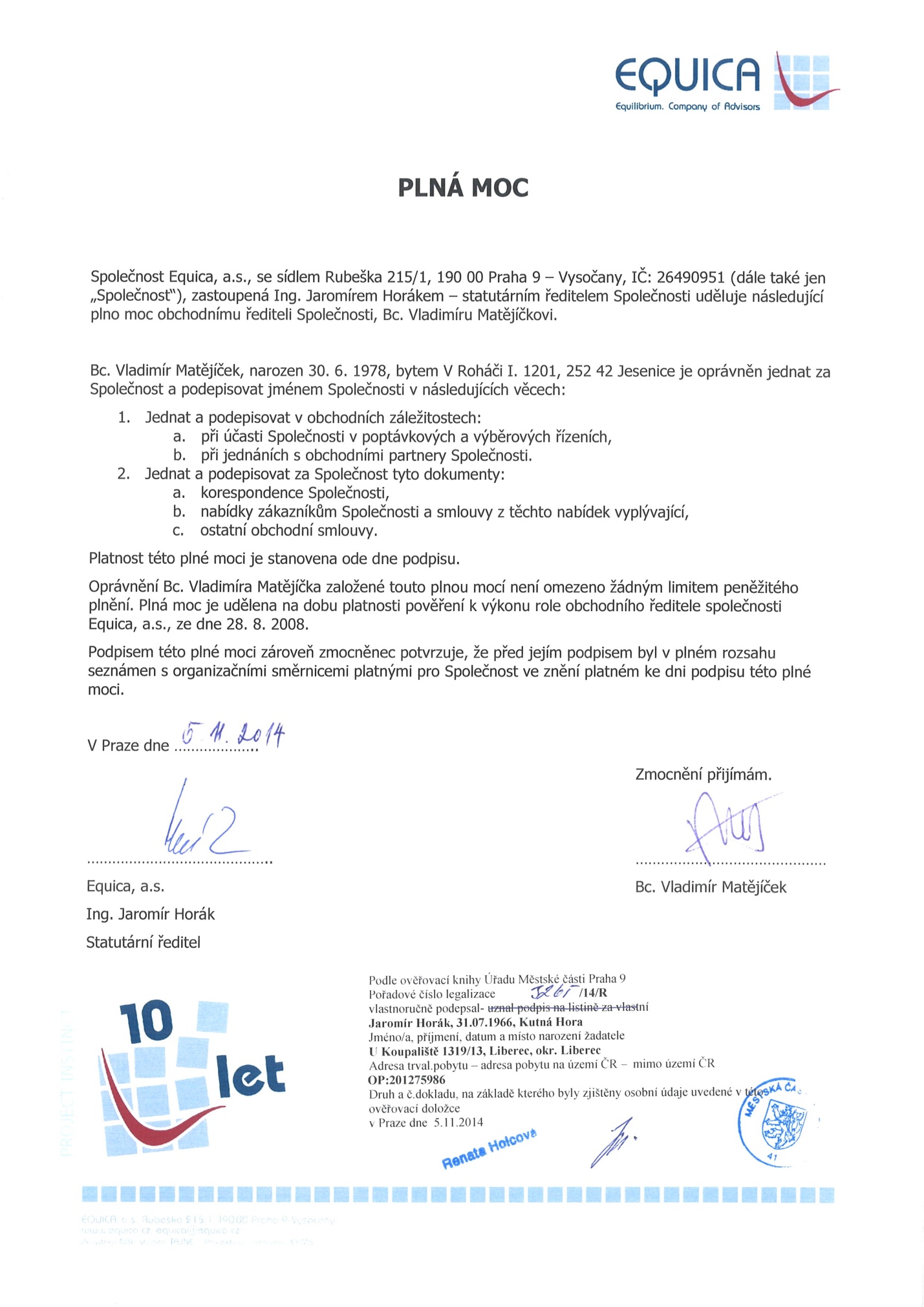 Dílčí službyCena v Kč bez DPHZpracování dokumentace a dopracování analýzy pro schvalovací proces záměru na vytvoření a dodávku nového AIS SBSZpracování zadávací dokumentace na vytvoření a dodávku nového AIS SBS100 000,-Poskytování podpory v průběhu zadávání veřejné zakázky – cena za 1 člověkohodinu prací1 000,-Poskytování podpory v průběhu hodnocení veřejné zakázky – cena za 1 člověkohodinu prací1 000,-